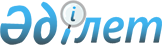 О внесении дополнения в постановление Правительства Республики Казахстан от 20 июня 2009 года № 957Постановление Правительства Республики Казахстан от 3 июля 2009 года № 1032



      Правительство Республики Казахстан 

ПОСТАНОВЛЯЕТ

:





      1. Внести в 
 постановление 
 Правительства Республики Казахстан от 20 июня 2009 года № 957 "О создании некоммерческого акционерного общества "Новый университет Астаны" и выделении средств из резерва Правительства Республики Казахстан" следующее дополнение:





      
 приложение 
 к указанному постановлению дополнить строкой следующего содержания:



      "Дэвид Меркель        - независимый директор".





      2. Настоящее постановление вводится в действие со дня подписания.

      

Премьер-Министр




      Республики Казахстан                       К. Масимов


					© 2012. РГП на ПХВ «Институт законодательства и правовой информации Республики Казахстан» Министерства юстиции Республики Казахстан
				